October 26, 2018Mary Nichols, ChairCalifornia Air Resources Board1001 I StreetSacramento, CA 95814Re: Electrify America Cycle 2 Investment Plan – SupportDear Chair Nichols:On behalf of California Business Properties Association (CBPA), I am writing to respectfully urge your support for Electrify America’s Cycle 2 Investment Plan.  Established in 1972, CBPA proudly serves as the legislative and  regulatory advocate for property owners, tenants, developers, retailers, contractors, land use attorneys, brokers and other professions in the industry by representing their interests in Sacramento and Washington, DC.  Our members have been engaged in the development of various policies to reduce greenhouse gas emissions in a cost-effective and financially sustainable manner and we are grateful for the opportunity to provide these comments in support of Electrify America’s Cycle 2 ZEV Investment Plan.We commend the leadership the State of California has shown in supporting the private sector in building an EV charging infrastructure to encourage the adoption of ZEVs.   Electrify America is one of the leading EV charging development companies in the United States and has made an $800 million commitment over 10 years to build DCFC charging stations and implement other innovative programs to encourage ZEV adoption in California.  We applaud Electrify America’s commitment and would like to note that two of our members, Target and Wal-Mart, have partnered with Electrify America to host EV charging stations throughout the United States.  Electrify America proposes in its Cycle 2 ZEV Investment Plan to invest roughly $150 million, of its $200 million total investment, in EV charging infrastructure in metro areas, along highways, destination routes, and in rural regions to give ZEV drivers a convenient and affordable option for charging their vehicles away from home and give them the confidence that they can drive longer distances.As the work of permitting new EV charging stations moves forward, CBPA is eager to be of assistance to Electrify America and other EV charging station developers in working with local governments to implement AB 1236 (Chiu), legislation Governor Brown signed in 2015 that requires each city and county to adopt a streamlined permitting process for EV charging stations.For these reasons, I urge your support for the Cycle 2 ZEV Investment Plan.Sincerely,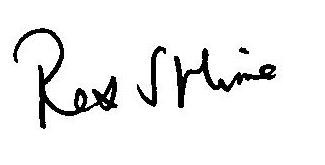 REX S. HIMEPresident & CEOCalifornia Business Properties Association